Unit 8 Lesson 3: Ways to Look at QuadrilateralsWU How Many Do You See: Brick Pattern (Warm up)Student Task StatementHow many bricks have 2 pairs of parallel sides?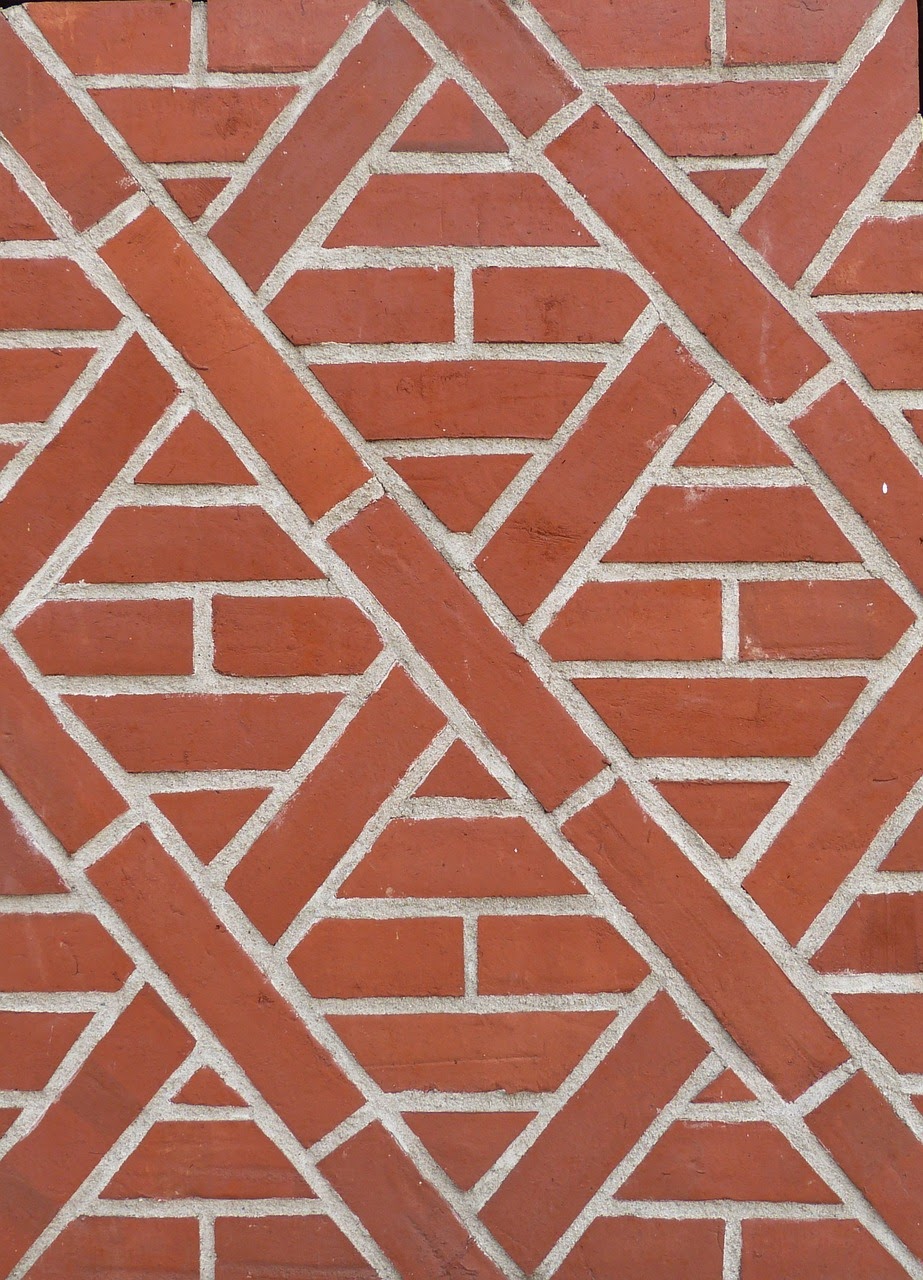 1 Quadrilateral HuntStudent Task StatementFind the quadrilaterals that have each of the following attributes. Record their letter names here.Choose one sentence to complete based on your work.I noticed some quadrilaterals . . .I noticed that all quadrilaterals . . .I noticed that no quadrilaterals . . .If you have time: Do you think it is possible for a quadrilateral to have:More than 2 acute angles?More than 2 obtuse angles?Exactly 3 right angles?If you think so, sketch an example. If you don’t think so, explain or show why you think it is impossible.2 What’s True about These Quadrilaterals?Student Task StatementHere are four sets of quadrilaterals.Quadrilaterals D and AA are squares.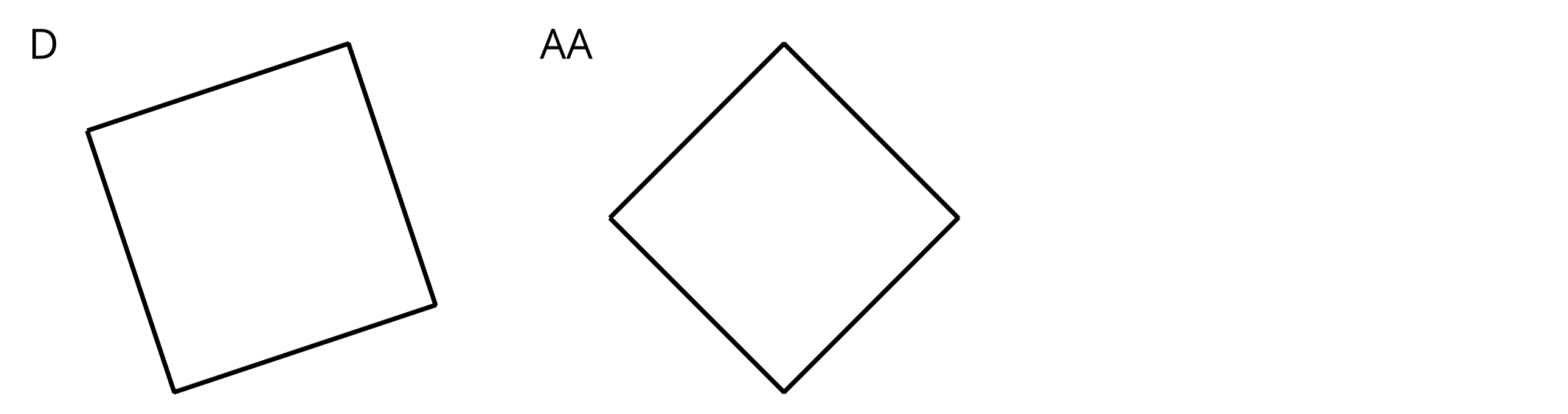 Quadrilaterals K, Z, and AA are rectangles.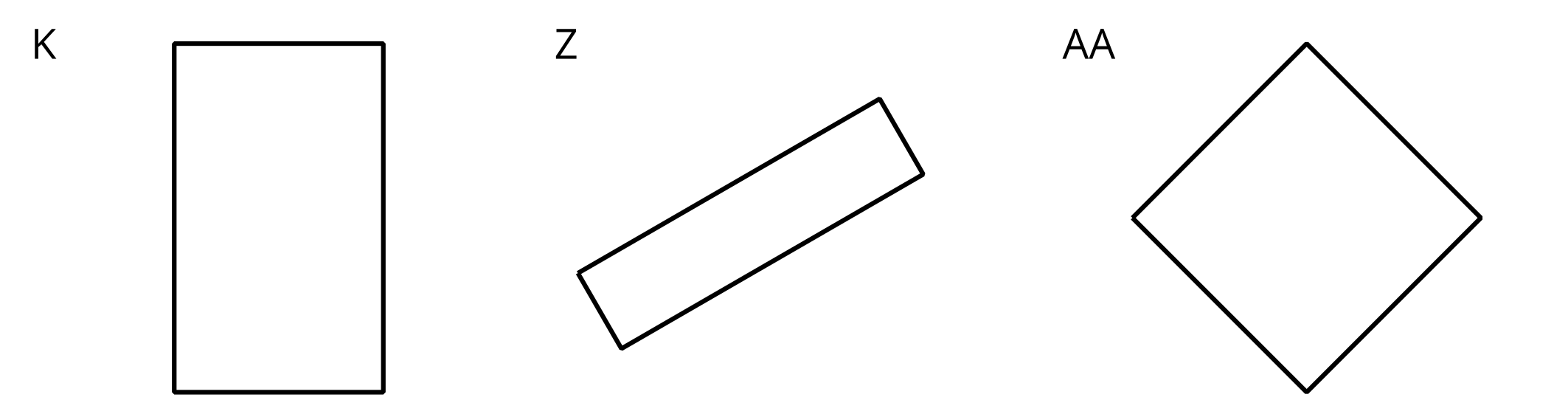 Quadrilaterals N, U, and Z are parallelograms.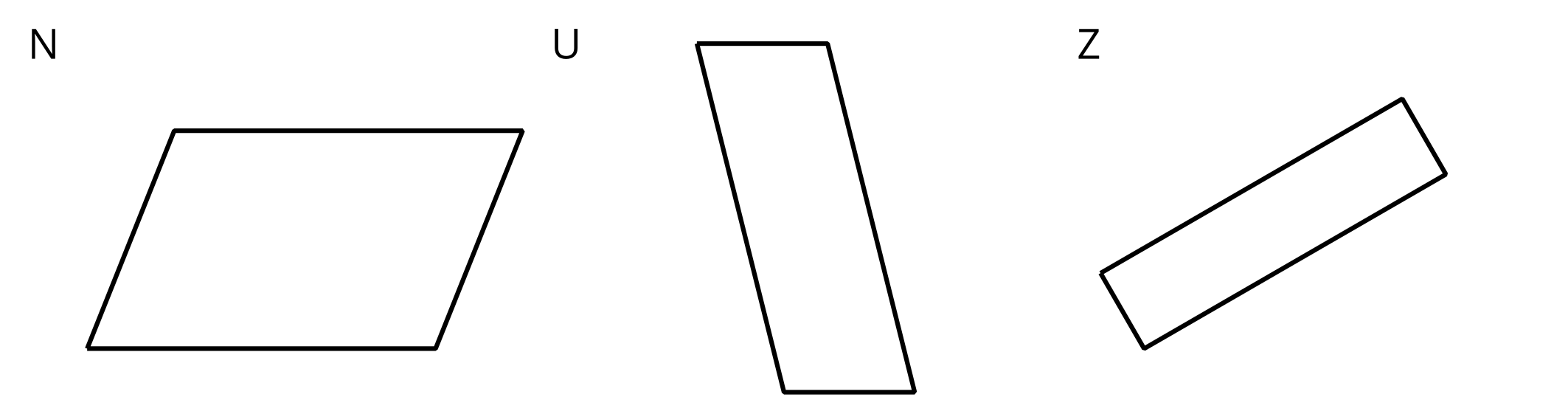 Quadrilaterals AA, EE, and JJ are rhombuses.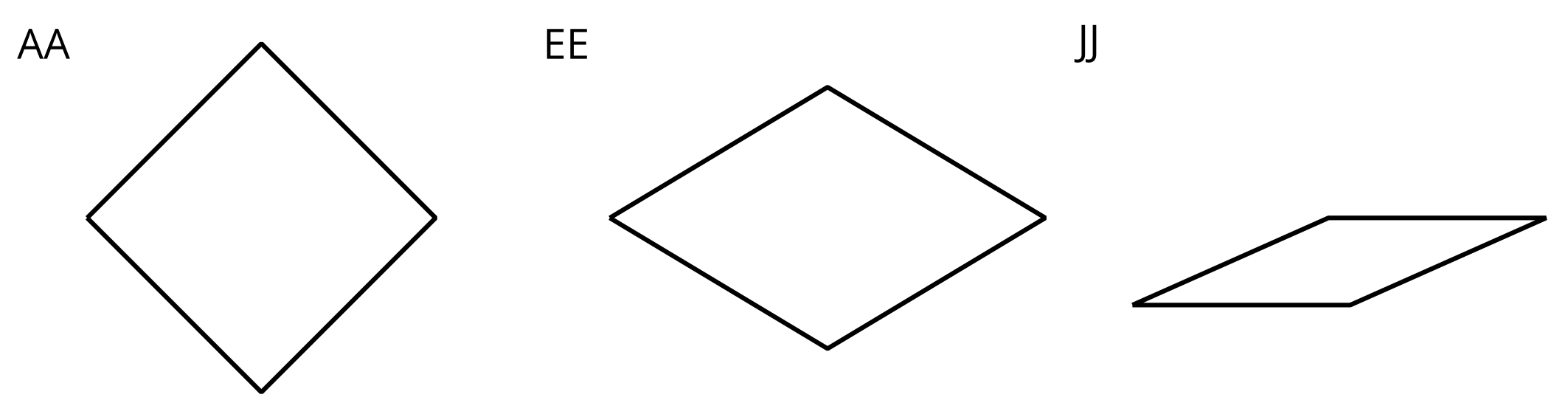 Write 4–5 statements about the sides and angles of the quadrilaterals in each set. Each statement must be true for all the shapes in the set.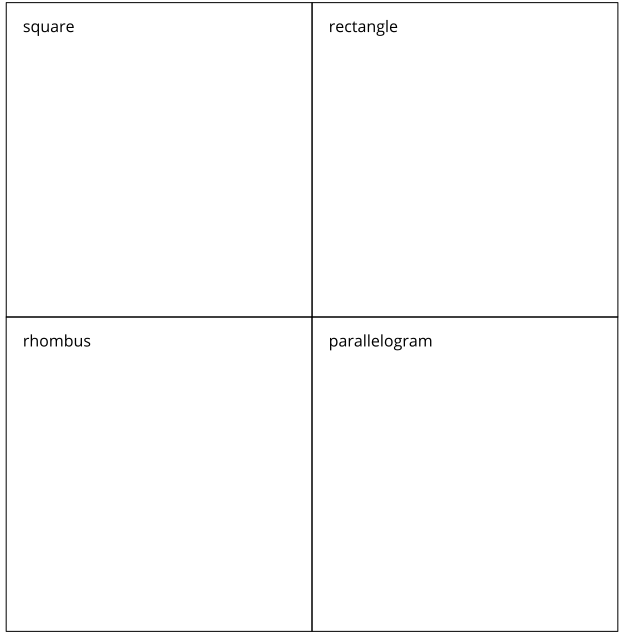 3 Guess Again (Optional)Student Task StatementPartner A:Write down an attribute that a quadrilateral could have. Don’t show it to your partner.  Find 3 quadrilaterals that have that attribute and 3 that don’t. Place them in the columns of the table.Partner B:Study the quadrilaterals chosen by your partner.Pick another quadrilateral from the set. Ask: “Does this quadrilateral have the attribute?”Find at least 1 quadrilateral that has the attribute and 1 that doesn’t.Guess the attribute. If your guess is off, ask more questions before guessing again.Switch roles after the attribute is guessed correctly.Partner A’s attribute:Partner B’s attribute:Images for Activity Synthesis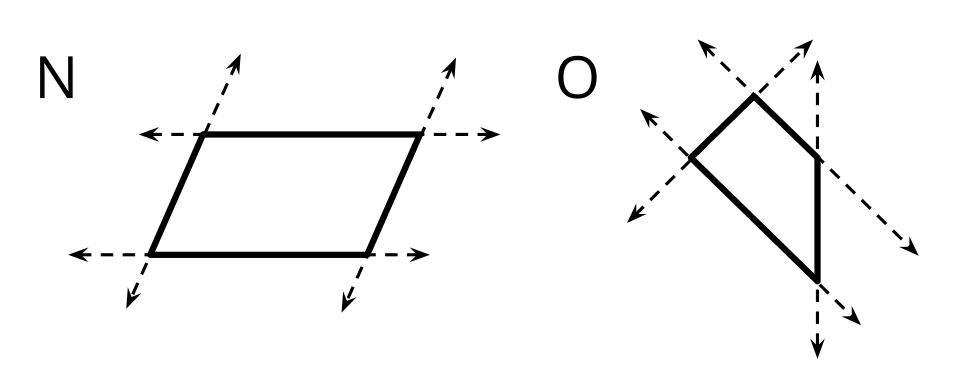 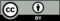 © CC BY 2021 Illustrative Mathematics®attributequadrilaterals with the attributea. no right anglesb. one pair of parallel sidesc. one pair of perpendicular sidesd. same length for all sidese. same size for all anglesf. same length for only two sidesg. no parallel sidesh. two obtuse angleshave the attributedo not have the attributehave the attributedo not have the attribute